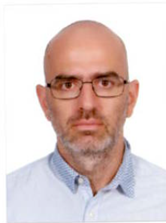 SAKIZLIS Sakizlis.80113@2freemail.com ………………………………………………………………………………………................................................................................................................................................................................................Mechanical Engineer with experience in HVAC energy efficiency retrofit design, project management and 3D modeling/coordination for building services. Past experience in Estidama package submission and refinery piping installation. Main career interests include retrofit design of HVAC systems in complex buildings, chilled water system optimization and 3D building services coordination...............................................................................................................................................................................................................................Professional Experience in UAE2014 – Present, Takasolutions, Dubai, UAESenior Mechanical Engineer: Energy analysis and implementation of energy efficiency measures on existing buildings aiming at the reduction of their overall energy consumption. Participated in the following projects in Dubai:· Silicon Star - 8 storey residential building                        · Park Place - Mixed use high rise development· Fairmont The Palm – 5 star hotel in Palm Jumeirah           · Green Tower – 17 storey office building· Falcon Tower -16 storey residential building                     · Indigo Tower – 7 storey residential building· O14 – Iconic office building in Business Bay                     · Oceana Residences – Residential in The PalmSubcontract projects: Under Parsons: Project management support to Parsons for the Healthpoint Hospital remedial works project 2016-2017, Abu Dhabi. Provided solutions on HVAC redesign of patient ward, remedial works on main existing equipment and supervised VAV and condenser water filtration contracts.Under JPW: Investigation of existing status of building services in Cleveland Clinic Abu Dhabi (CCAD) and recommendations on design changes and remedial works 2015.Under Aurecon: Coordination of Estidama (Urban Planning Council Abu Dhabi) submission for Al Ain Mixed Use Development project 2014.2012 – 2013, iTech Holding, Abu Dhabi, UAESenior MEP BIM Engineer: Modeling and coordination of building services using Revit for the following projects:· Al Ain Stadium, 25,000 seat stadium                               · Iconic Green House Abu Dhabi, 3 biomes· Masdar Headquarters, 135,000m2 office building      · Al Silaa Hospital, 26,000m2 hospital · Energy analysis of King Khalid Medical City, KSA using HAP. · Coordination of medical equipment layout of Mafraq Hospital, Abu Dhabi with other services................................................................................................................................................................................................................................Earlier Professional Experience in Greece2011, Jürgen Pohl Design office, Thessaloniki, GreeceMEP BIM Modeler/Coordinator: Production M&E Building Services drawings for a high rise building (Vodafone Campus Düsseldorf, Germany) using the 3D design software PitCad. Pipe and duct sizing, clash detection, coordination of building services in plant rooms.Cooperation with design engineers. Supervision and training of junior colleagues.2010, TECHNIKI. MAKEDONIKI. (Subcontractor of Hellenic Petroleum), Thessaloniki/Athens, GreeceProject Engineer in the Revamp project of crude oil refinery in Thessaloniki and Elefsina Refinery Upgrade Project, Athens.Traceability reports, supervision of the punch-list activities on piping supports, performance of pressure tests. Daily activity schedule for welders and pipe fitters and keeping the welding progress data to be submitted to the main contractor.2008, Ephorate for Modern Monuments of Central Macedonia, Thessaloniki, GreeceMechanical Engineer: Design of HVAC systems (VRF-VRV, underfloor heating) for retrofitting monuments located in greater Thessaloniki.2006-2007: Techniki (General construction and fit-out company), Lakkoma, Chalkidiki, GreeceJunior Mechanical Engineer: Technical/cost calculations and site supervision for fit-out projects. ...............................................................................................................................................................................................................................Education: Degree in Mechanical Engineering, Aristotle University of Thessaloniki 2006Diploma thesis: “Energy analysis of CO2 capture methods from power plants”.Membership: Technical Chamber of Greece 2007Certification: Pearl Qualified Professional (PQP) 2014Software Skills:Experience with Revit, AutoCAD, Microsoft Office (Word, Excel, PPT).Familiar with IES, Trace, HAP, NavisworksLanguages: English: Fluent (Cambridge Certificate of Proficiency), Greek (native speaker), Spanish: Basic communication skills................................................................................................................................................................................................................................Additional informationYear of birth 1980 / European-UAE driving license / Military service 2009